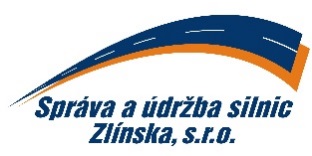 objednávka  číslo: OV-77/2018ze dne: 7.3.2018   Odběratel:		   Správa a údržba silnic Zlínska, s.r.o.   K Majáku 5001   760 01 Zlín   IČ: 26913453        	DIČ: CZ26913453   Bankovní spojení:  	UniCredit Bank   Číslo účtu:               	XXXXXXXXXX	Tel:		            XXXXXXXXXXXDodavatel:Pol.MnožstvíNázevNázevCena za m.j.bez DPH1.Celoroční objednávka na dodávku náhradních dílů a servisních prací na manipulátor JLG. servisní práce:cena doprava:výjezdní paušál:při nákupu ND nad 10 000,-Kč – sleva -10%Termín: rok 2018Splatnost: 30 dnůKontaktní osoba: XXXXXXXXXX, tel.: XXXXXXXXXXXXCeloroční objednávka na dodávku náhradních dílů a servisních prací na manipulátor JLG. servisní práce:cena doprava:výjezdní paušál:při nákupu ND nad 10 000,-Kč – sleva -10%Termín: rok 2018Splatnost: 30 dnůKontaktní osoba: XXXXXXXXXX, tel.: XXXXXXXXXXXXXXXKč/hod.XXXKč/kmXXXKčPotvrzení odběratele (razítko a podpis):                  Ing. Michal Hanačík                       jednatel společnostiPotvrzení odběratele (razítko a podpis):                  Ing. Michal Hanačík                       jednatel společnostiPotvrzení odběratele (razítko a podpis):                  Ing. Michal Hanačík                       jednatel společnostiPotvrzení dodavatele:Převzal a souhlasí (jméno, podpis, razítko):Potvrzení dodavatele:Převzal a souhlasí (jméno, podpis, razítko):Potvrzení odběratele (razítko a podpis):                  Ing. Michal Hanačík                       jednatel společnostiPotvrzení odběratele (razítko a podpis):                  Ing. Michal Hanačík                       jednatel společnostiPotvrzení odběratele (razítko a podpis):                  Ing. Michal Hanačík                       jednatel společnostiVyřizuje:(jméno hůlkovým písmem)                                      Tel.:Vyřizuje:(jméno hůlkovým písmem)                                      Tel.: